 Attentes AttentesContenus d’apprentissageA1. appliquer la méthode scientifique pour réaliser des expériences en laboratoire, effectuer des recherches et résoudre des problèmesF2. analyser, en appliquant la méthode scientifique, des échantillons d’air et d’eau, ainsi que des solutions acides et basiques.A1. appliquer la méthode scientifique pour réaliser des expériences en laboratoire, effectuer des recherches et résoudre des problèmesF2. analyser, en appliquant la méthode scientifique, des échantillons d’air et d’eau, ainsi que des solutions acides et basiques.A1.5 effectuer une expérience en laboratoire, exécuter une recherche ou appliquer une stratégie de résolution de problèmes pour répondre à une question de nature scientifique.A1.6 faire des observations et recueillir des données empiriques à l’aide d’instrumentsA1.7 manipuler, entreposer et éliminer les substances de laboratoire en respectant notamment les consignes du Système d’information sur les matières dangereuses utilisées au travail (SIMDUT) et en prenant les précautions nécessaires pour assurer sa sécurité et celle d’autruiA1.9 analyser et synthétiser les données empiriques ou l’information recueillieA1.11 présenter des données empiriques, des renseignements recueillis au cours d’une recherche documentaire ou les étapes de la résolution d’un problème dans une forme appropriéeA1.12 communiquer ses méthodes de recherche, ses idées et ses résultats en utilisant un mode de production attenduF2.1 écrire des équations chimiques équilibrées de neutralisation acide-base F2.2 effectuer des analyses de solution en utilisant les instruments de laboratoire suivants : balance électronique, burette, pHmètre.F2.3 effectuer un titrage acide-base pour déterminer la concentration d’une base ou d’un acideNotions Notions Notions TerminologieTerminologieThéoriepHTitrage TempératureCoagulationAcideBaseMolécule organique pHForce et concentration acide et baseMatériel à prévoirMatériel à prévoirMatériel à prévoirMise en situationCopie de l’activité Copie de la grille d’évaluationActivitéOrdinateur pour recherche et planification Matériel selon les types d’évaluation proposéPour aller plus loinModèles moléculaires Ordinateur pour analyse et rapportMise en situationCopie de l’activité Copie de la grille d’évaluationActivitéOrdinateur pour recherche et planification Matériel selon les types d’évaluation proposéPour aller plus loinModèles moléculaires Ordinateur pour analyse et rapportMise en situationCopie de l’activité Copie de la grille d’évaluationActivitéOrdinateur pour recherche et planification Matériel selon les types d’évaluation proposéPour aller plus loinModèles moléculaires Ordinateur pour analyse et rapportActivitéActivitéActivitéMise en situationVidéo, les étapes de la production de fromage : le caillage action des enzymesLes matières premières pour faire un fromagePrésentation du travailMise en situationVidéo, les étapes de la production de fromage : le caillage action des enzymesLes matières premières pour faire un fromagePrésentation du travailMise en situationVidéo, les étapes de la production de fromage : le caillage action des enzymesLes matières premières pour faire un fromagePrésentation du travailActivitéRegrouper les élèves Compléter le laboratoire (document_ un bon fromage commence par un bon lait)ActivitéRegrouper les élèves Compléter le laboratoire (document_ un bon fromage commence par un bon lait)ActivitéRegrouper les élèves Compléter le laboratoire (document_ un bon fromage commence par un bon lait)Pour aller plus loinConstruire à l’aide des modèles moléculaires les deux énantiomères de la molécule d’acide lactiqueRefaire un titrage en modifiant le nombre de gouttes de phénolphtaléine (2 gouttes, 5 gouttes) est-ce que ce nombre de gouttes convient pour repérer le changement de coloration ?  Faire des prédictions sur le degré Dornic d’un yogourt et d’un fromage frais. Faire écrire un protocole et expérimenter pour vérifier les prédictions.Réaliser le même dosage mais avec un pHmètrePour aller plus loinConstruire à l’aide des modèles moléculaires les deux énantiomères de la molécule d’acide lactiqueRefaire un titrage en modifiant le nombre de gouttes de phénolphtaléine (2 gouttes, 5 gouttes) est-ce que ce nombre de gouttes convient pour repérer le changement de coloration ?  Faire des prédictions sur le degré Dornic d’un yogourt et d’un fromage frais. Faire écrire un protocole et expérimenter pour vérifier les prédictions.Réaliser le même dosage mais avec un pHmètrePour aller plus loinConstruire à l’aide des modèles moléculaires les deux énantiomères de la molécule d’acide lactiqueRefaire un titrage en modifiant le nombre de gouttes de phénolphtaléine (2 gouttes, 5 gouttes) est-ce que ce nombre de gouttes convient pour repérer le changement de coloration ?  Faire des prédictions sur le degré Dornic d’un yogourt et d’un fromage frais. Faire écrire un protocole et expérimenter pour vérifier les prédictions.Réaliser le même dosage mais avec un pHmètreÉvaluationSommative : écriture de la section matériel et méthodeSommative : travail en laboratoire — rapport de laboratoire ÉvaluationSommative : écriture de la section matériel et méthodeSommative : travail en laboratoire — rapport de laboratoire ÉvaluationSommative : écriture de la section matériel et méthodeSommative : travail en laboratoire — rapport de laboratoire RessourcesFournisseur matérielLa formule brute de l’acide lactique : C3H6O3 ; pKa = 3,8Produit ionique de l’eau à 20 °C : Ke = 10-14Les masses molaires : C : 12g/mol ; O : 16 g/mol ; H : 1g/molÉchelle de l’état de fraîcheur du lait : Internet InternetDéterminer le degré Dornic  [https://portail.stpaul4.ac-reunion.fr/wordpress/cgenial/2015/10/31/determination-du-degre-dornic-dun-yaourt-a-boire/?ticket=]Détermination de l’acidité du lait   [http://lplagrangemaths.free.fr/Sciences/cours/Bac_Pro/HS/HS5/HS51_TP_N%B02_Acidite_d_un_lait.pdf]Le lait manipulation  [https://www2.ulb.ac.be/sciences/cudec/LaitManip2.html]Du lait au yogourt [http://physiquechimie-ea.ensfea.fr/wp-content/uploads/sites/10/2018/05/p22-47-projet-lait-BTS-PA-papier.pdf]RessourcesFournisseur matérielLa formule brute de l’acide lactique : C3H6O3 ; pKa = 3,8Produit ionique de l’eau à 20 °C : Ke = 10-14Les masses molaires : C : 12g/mol ; O : 16 g/mol ; H : 1g/molÉchelle de l’état de fraîcheur du lait : Internet InternetDéterminer le degré Dornic  [https://portail.stpaul4.ac-reunion.fr/wordpress/cgenial/2015/10/31/determination-du-degre-dornic-dun-yaourt-a-boire/?ticket=]Détermination de l’acidité du lait   [http://lplagrangemaths.free.fr/Sciences/cours/Bac_Pro/HS/HS5/HS51_TP_N%B02_Acidite_d_un_lait.pdf]Le lait manipulation  [https://www2.ulb.ac.be/sciences/cudec/LaitManip2.html]Du lait au yogourt [http://physiquechimie-ea.ensfea.fr/wp-content/uploads/sites/10/2018/05/p22-47-projet-lait-BTS-PA-papier.pdf]RessourcesFournisseur matérielLa formule brute de l’acide lactique : C3H6O3 ; pKa = 3,8Produit ionique de l’eau à 20 °C : Ke = 10-14Les masses molaires : C : 12g/mol ; O : 16 g/mol ; H : 1g/molÉchelle de l’état de fraîcheur du lait : Internet InternetDéterminer le degré Dornic  [https://portail.stpaul4.ac-reunion.fr/wordpress/cgenial/2015/10/31/determination-du-degre-dornic-dun-yaourt-a-boire/?ticket=]Détermination de l’acidité du lait   [http://lplagrangemaths.free.fr/Sciences/cours/Bac_Pro/HS/HS5/HS51_TP_N%B02_Acidite_d_un_lait.pdf]Le lait manipulation  [https://www2.ulb.ac.be/sciences/cudec/LaitManip2.html]Du lait au yogourt [http://physiquechimie-ea.ensfea.fr/wp-content/uploads/sites/10/2018/05/p22-47-projet-lait-BTS-PA-papier.pdf]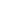 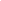 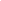 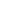 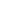 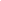 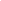 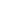 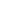 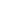 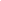 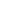 